Zapryagayev Yuriy VladimirovichExperience:Documents and further information:I will be ready from February 2018.

I have experience with:
ME: Mitsubishi, B & W, Sulzer, MAK
AE: Mitsubishi, Cummins, Daihatsu, B & W, Huyndai
Boilers: Aalborg, Huyndai, Saake
Cargo discharge tanker: steam turbine, Framo, Marflex
ER monitoring system: Aconis, Konsberg, LyngsoPosition applied for: Electrical EngineerDate of birth: 20.05.1969 (age: 48)Citizenship: UkraineResidence permit in Ukraine: YesCountry of residence: UkraineCity of residence: OdessaContact Tel. No: +38 (068) 257-10-26E-Mail: zyiriy@ukr.netSkype: zyiriy1U.S. visa: Yes. Expiration date 18.01.2018E.U. visa: NoUkrainian biometric international passport: Not specifiedDate available from: 20.02.2018English knowledge: GoodMinimum salary: 6500 $ per monthPositionFrom / ToVessel nameVessel typeDWTMEBHPFlagShipownerCrewingElectrical Engineer04.01.2017-08.05.2017TARANTELLAChemical Tanker27716MAK9827MonroviaTHISBE MARITIME&mdash;Electrical Engineer25.03.2016-01.10.2016TOCCATAChemical Tanker27716MAK9827MONROVIATHISBE MARITIME&mdash;Electrical Engineer07.07.2015-13.01.2016TARANTELLAChemical Tanker27716MAK9827MONROVIAWHITEFIN SHIPPING&mdash;Electrical Engineer24.10.2015-25.03.2015TOCCATAChemical Tanker27716MAK9827MONROVIAWHITEFIN SHIPPING&mdash;Electrical Engineer23.03.2014-18.09.2014TARANTELLAChemical Tanker27716MAK9827MONROVIAWHITEFIN SHIPPING&mdash;Electrical Engineer27.08.2013-15.02.2014TOCCATAChemical Tanker27716MAK9827MONROVIAWHITEFIN SHIPPING&mdash;Electrical Engineer13.02.2013-30.05.2013TARANTELLAChemical Tanker27716MAK9827MONROVIAWHITEFIN SHIPPING&mdash;Electrical Engineer21.03.2012-21.07.2012TOSCAChemical Tanker27716MAK9827MONROVIAAFRODITE MARITIME&mdash;Electrical Engineer01.10.2011-21.03.2012TARANTELLAChemical Tanker27716MAK9827MONROVIAWHITEFIN SHIPPING&mdash;Electrical Engineer21.12.2010-09.07.2011TARANTELLAChemical Tanker27716MAK9827MONROVIAWHITEFIN SHIPPING&mdash;Electrical Engineer17.06.2010-06.11.2010TARANTELLAChemical Tanker27716MAK9827MONROVIAWHITEFIN SHIPPING&mdash;Electrical Engineer15.12.2009-30.03.2010BALLADChemical Tanker28357B & W10000MONROVIAOCEANIC MARINE&mdash;Electrical Engineer08.12.2008-16.08.2009MARATHACrude Oil Tanker58946B & W18420GREECELIVOBISSI SHIPPING&mdash;Electrical Engineer13.02.2008-03.10.2008AEGEAN HORIZONCrude Oil Tanker81084B & W22790GREECELEADERSHIP SHIPPING&mdash;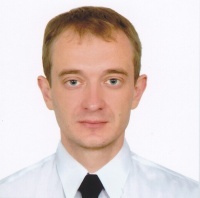 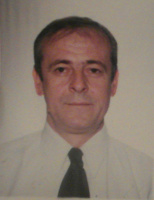 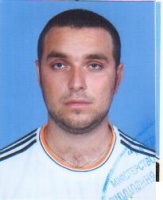 